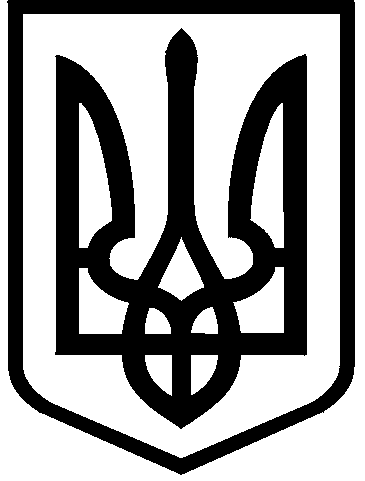 апаратвиконавчого органу київської міської ради(КИЇВСЬКої МІСЬКої ДЕРЖАВНої АДМІНІСТРАЦІї)управління інформаційного забезпечення та доступу до публічної інформаціїм. Київ – 44, вул. Хрещатик, 36, к. 107, тел/факс (044) 202-76-00, ЄДРПОУ 37853361, e-mail: uizdpi@kievcity.gov.uae-mail для запитів на публічну інформацію: zapyt@kma.gov.ua 04.12.2017 № 09/023-3550						Михайлова-Касімі Д.foi+request-28375-340795bd@dostup.pravda.com.uaШановна пані Діано!До виконавчого органу Київської міської ради (Київської міської державної адміністрації) із Київської міської ради з листом № 225-СК-4140 надійшов ваш запит на отримання публічної інформації, який був зареєстрований 30.11.2017 в управлінні інформаційного забезпечення та доступу до публічної інформації апарату виконавчого органу Київської міської ради (Київської міської державної адміністрації) за №4405(з).Повідомляємо, що відповідно до частини 3 статті 22 Закону України «Про доступ до публічної інформації» та за дорученням заступника керівника апарату виконавчого органу Київської міської ради (Київської міської державної адміністрації) №4405(з) запит направлено до Оболонської районної в місті Києві державної адміністрації для подальшого опрацювання в установленому законом порядку. З повагоюНачальник відділу забезпечення доступу до публічної інформації						О. ЩербинаВідповідно до статті 12 Закону України «Про захист персональних даних» повідомляємо, що Ваші персональні дані включено до ІТС «Єдиний інформаційний простір територіальної громади міста Києва». Метою обробки  Ваших персональних даних є забезпечення реалізації права на доступ до публічної інформації.Інформуємо, що Ви як суб’єкт персональних даних маєте права передбачені статтею 8 Закону України «Про захист персональних даних» та статтею 10 Закону України «Про доступ до публічної інформації».Паніна 202 76 00